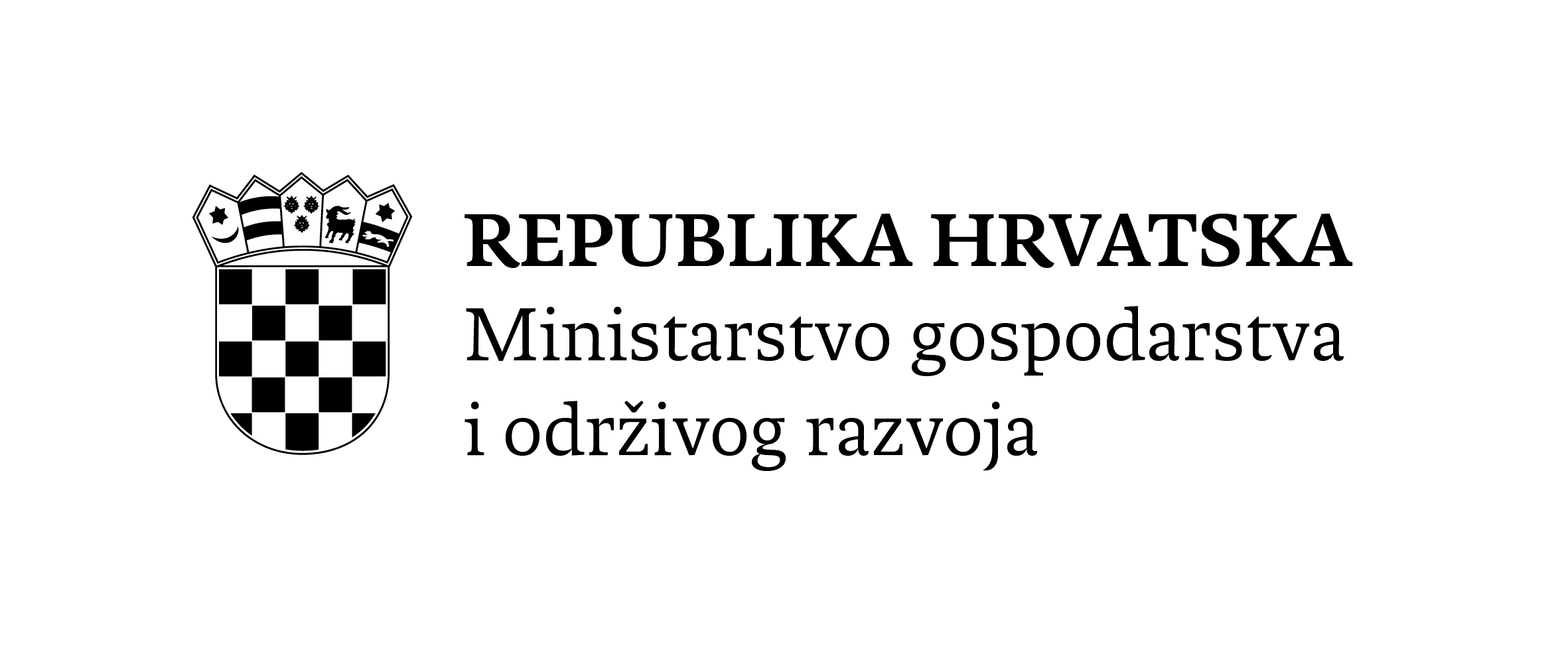              Ispitna komisija                                                                                                          POTVRDAo radnom iskustvupolaznika u svrhu stručnog osposobljavanja i provjere znanja za upravljanje i rukovanje energetskim postrojenjima prema Pravilniku o poslovima upravljanja i rukovanja energetskim postrojenjima i uređajima (Narodne novine, broj 88/2014, 20/2015).   Ovim se potvrđuje da:     pred Ispitnom komisijom za provjeru znanja za upravljanje i rukovanje energetskim postrojenjem i uređajima Ministarstva                    gospodarstva i održivog razvoja Republike Hrvatske.   Gospodarski subjektIme i prezimeOIBRođen(a)                           u                 Država Stupanj obrazovanjaZvanjeZanimanjeIma ukupnogodina radnog staža a od toga  godina u struci.Potvrda se izdaje u svrhu polaganja stručnog ispita za provjeru znanja za zanimanjePotvrda se izdaje u svrhu polaganja stručnog ispita za provjeru znanja za zanimanjePotvrda se izdaje u svrhu polaganja stručnog ispita za provjeru znanja za zanimanjePotvrda se izdaje u svrhu polaganja stručnog ispita za provjeru znanja za zanimanjePotvrda se izdaje u svrhu polaganja stručnog ispita za provjeru znanja za zanimanjeNazivAdresaOIBOdgovorna osobaTelefon/mobitelE-mailNAPOMENA: NAPOMENA: uDatum                     Žig                 (potpis odgovorne osobe)